Российская Федерация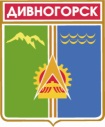 Администрация города ДивногорскаКрасноярского краяП О С Т А Н О В Л Е Н И Е 27.08.2014	                                 г. Дивногорск	  	        			№ 184п    О внесении изменений в постановление администрации города Дивногорска от 11.10.2013     № 210п «Об утверждении муниципальной программы «Транспортная система муниципального образования город Дивногорск на 2014-2016 годы» (в редакции  постановления администрации города Дивногорска от 17.04.2014 № 89п).       	В соответствии с Федеральным законом от 06.10.2003 № 131-ФЗ 
«Об общих принципах организации местного самоуправления 
в Российской Федерации», ст. 179 Бюджетного кодекса «Государственные программы Российской Федерации, государственные программы субъекта Российской Федерации, муниципальные программы», Распоряжением  администрации города Дивногорска от 31.07.2013 № 1208р «Об утверждении перечня муниципальных программ города Дивногорска», Постановлением администрации города Дивногорска от 01.08.2013 № 131п «Об утверждении Порядка принятия решений о разработке муниципальных программ города Дивногорска, их формировании и реализации», руководствуясь статьями 43, 53 Устава города Дивногорска,ПОСТАНОВЛЯЮ:Внести в приложение к постановлению администрации города Дивногорска от 11.10.2013 № 210п (в редакции  постановления администрации города Дивногорска от 17.04.2014 № 89п) изменения следующего содержания:    В паспорте муниципальной программы «Транспортная система муниципального образования город Дивногорск на 2014-2016 годы»  раздел «Объём и источники финансирования программы» изложить в следующей редакции:1.2. В разделе 4 «Перечень подпрограмм с указанием сроков их реализации» муниципальной программы «Транспортная система муниципального образования город Дивногорск на 2014-2016 годы»:1.2.1. слова «29222,81 тыс. рублей» заменить словами «36824,55тыс. рублей»;1.2.2. слова «88358,91 тыс. рублей» заменить словами «95960,65 тыс. рублей»;1.3. Приложение № 1 к муниципальной программе «Транспортная система муниципального образования город Дивногорск на 2014-2016 годы» изложить в соответствии с приложением № 1 к настоящему постановлению.1.4. Приложение № 2 к муниципальной программе «Транспортная система муниципального образования город Дивногорск на 2014-2016 годы» изложить в соответствии с приложением № 2 к настоящему постановлению. 1.5. В паспорте подпрограммы «Содержание, ремонт и модернизация автомобильных дорог на территории муниципального образования город Дивногорск на 2014-2016 годы» муниципальной программы «Транспортная система муниципального образования город Дивногорск на 2014-2016 годы»  раздел «Объём и источники финансирования программы» изложить в следующей редакции:1.6. Приложение № 2 к подпрограмме «Содержание, ремонт и модернизация автомобильных дорог на территории муниципального образования город Дивногорск на 2014-2016 годы»  муниципальной программы «Транспортная система муниципального образования город Дивногорск на 2014-2016 годы» изложить в соответствии с приложением № 3 к настоящему постановлению.1.7. Приложение № 2 к подпрограмме «Безопасность дорожного движения» на 2014-2016 годы муниципальной программы «Транспортная система муниципального образования город Дивногорск» на 2014-2016 годы изложить в соответствии с приложением № 4 к настоящему постановлению.2. Настоящее постановление подлежит опубликованию в средствах массовой информации и размещению на официальном сайте администрации города Дивногорска в информационно-телекоммуникационной сети "Интернет".3. Контроль за исполнением настоящего постановления возложить на заместителя Главы города Урупаху В.И.Глава города										  Е.Е. Оль Приложение № 1к постановлению администрации города Дивногорска от «27» 08. 2014 г. № 184пИнформация о распределении планируемых расходов муниципальной программы Приложение № 2к постановлению администрации города Дивногорска от «27» 08. 2014 г. № 184пИнформация о ресурсном обеспечении и прогнозной оценке расходов на реализацию муниципальной программы с учетом источников финансирования, в том числе средств краевого и местного бюджетов Приложение № 3к постановлению администрации города Дивногорска от «27» 08. 2014 г. № 184пПеречень мероприятий подпрограммы Приложение № 4к постановлению администрации города Дивногорска от «27» 08. 2014 г. № 184пПеречень мероприятий подпрограммы с указанием объема средств на их реализацию и ожидаемых результатовОбъем и источники финансирования программы Финансовое обеспечение Программы предусмотрено            из краевого и местного бюджета. В том числе по годам реализации Программы:     Объем и источники финансирования подпрограммы Финансовое обеспечение Программы предусмотрено            из краевого и местного бюджета. В том числе по годам реализации Программы:     Статус (муниципальная программа, подпрограмма)Наименование  программы, подпрограммыНаименование РБСКод бюджетной классификации Код бюджетной классификации Код бюджетной классификации Код бюджетной классификации Расходы 
(тыс. руб.), годыРасходы 
(тыс. руб.), годыРасходы 
(тыс. руб.), годыРасходы 
(тыс. руб.), годыСтатус (муниципальная программа, подпрограмма)Наименование  программы, подпрограммыНаименование РБСРБСРз
ПрЦСРВРочередной финансовый год2014первый год планового периода2015второй год планового периода2016Итого на периодМуниципальная программа Транспортная система муниципального образования город Дивногорск на 2014-2016 годывсего расходные обязательства по программеХХХХ36824,5529576,129560,095960,65Муниципальная программа Транспортная система муниципального образования город Дивногорск на 2014-2016 годыв том числе по РБС:931040907188072441622,51983,61967,55573,6Муниципальная программа Транспортная система муниципального образования город Дивногорск на 2014-2016 годы9310409071850824415,4115,515,546,41Муниципальная программа Транспортная система муниципального образования город Дивногорск на 2014-2016 годы9310409071750824415404,915500,015500,046404,9Муниципальная программа Транспортная система муниципального образования город Дивногорск на 2014-2016 годы931040907177432446000,00--6000,00Муниципальная программа Транспортная система муниципального образования город Дивногорск на 2014-2016 годы93104090718509244601,75--601,75Муниципальная программа Транспортная система муниципального образования город Дивногорск на 2014-2016 годы93104090718902244999,986--999,986Муниципальная программа Транспортная система муниципального образования город Дивногорск на 2014-2016 годы9310408072880681012077,012077,012077,036231,0Муниципальная программа Транспортная система муниципального образования город Дивногорск на 2014-2016 годы9310409073749124493,6--93,6Муниципальная программа Транспортная система муниципального образования город Дивногорск на 2014-2016 годы931040907384912449,4--9,4СтатусНаименование муниципальной программыОтветственный исполнитель, соисполнителиОценка расходов
(тыс. руб.), годыОценка расходов
(тыс. руб.), годыОценка расходов
(тыс. руб.), годыОценка расходов
(тыс. руб.), годыСтатусНаименование муниципальной программыОтветственный исполнитель, соисполнителиочередной финансовый годпервый год планового периодавторой год планового периодаитого на периодСтатусНаименование муниципальной программыОтветственный исполнитель, соисполнители201420152016Муниципальная программа«Транспортная система муниципального образования города Дивногорска на 2014-2016 годы»Всего36824,5529576,129560,095960,65Муниципальная программа«Транспортная система муниципального образования города Дивногорска на 2014-2016 годы»в том числе:Муниципальная программа«Транспортная система муниципального образования города Дивногорска на 2014-2016 годы»федеральный бюджет*000Муниципальная программа«Транспортная система муниципального образования города Дивногорска на 2014-2016 годы»краевой бюджет21498,515500,015500,052498,5Муниципальная программа«Транспортная система муниципального образования города Дивногорска на 2014-2016 годы»внебюджетные  источники000Муниципальная программа«Транспортная система муниципального образования города Дивногорска на 2014-2016 годы»бюджет муниципального  образования**15326,0514076,114060,043462,15Муниципальная программа«Транспортная система муниципального образования города Дивногорска на 2014-2016 годы»юридические лица0000Наименование  программы, подпрограммыРБС Код бюджетной классификацииКод бюджетной классификацииКод бюджетной классификацииКод бюджетной классификацииРасходы 
(тыс. руб.), годыРасходы 
(тыс. руб.), годыРасходы 
(тыс. руб.), годыРасходы 
(тыс. руб.), годыОжидаемый результат от реализации подпрограммного мероприятия (в натуральном выражении)Наименование  программы, подпрограммыРБС РБСРзПрЦСРВР 201420152016Итого на периодОжидаемый результат от реализации подпрограммного мероприятия (в натуральном выражении)Цель подпрограммы 1: Обеспечение сохранности и модернизация существующей сети автомобильных дорог общего пользования          
местного значения и искусственных сооружений на них                                       Цель подпрограммы 1: Обеспечение сохранности и модернизация существующей сети автомобильных дорог общего пользования          
местного значения и искусственных сооружений на них                                       Цель подпрограммы 1: Обеспечение сохранности и модернизация существующей сети автомобильных дорог общего пользования          
местного значения и искусственных сооружений на них                                       Цель подпрограммы 1: Обеспечение сохранности и модернизация существующей сети автомобильных дорог общего пользования          
местного значения и искусственных сооружений на них                                       Цель подпрограммы 1: Обеспечение сохранности и модернизация существующей сети автомобильных дорог общего пользования          
местного значения и искусственных сооружений на них                                       Цель подпрограммы 1: Обеспечение сохранности и модернизация существующей сети автомобильных дорог общего пользования          
местного значения и искусственных сооружений на них                                       Цель подпрограммы 1: Обеспечение сохранности и модернизация существующей сети автомобильных дорог общего пользования          
местного значения и искусственных сооружений на них                                       Цель подпрограммы 1: Обеспечение сохранности и модернизация существующей сети автомобильных дорог общего пользования          
местного значения и искусственных сооружений на них                                       Цель подпрограммы 1: Обеспечение сохранности и модернизация существующей сети автомобильных дорог общего пользования          
местного значения и искусственных сооружений на них                                       Цель подпрограммы 1: Обеспечение сохранности и модернизация существующей сети автомобильных дорог общего пользования          
местного значения и искусственных сооружений на них                                       Цель подпрограммы 1: Обеспечение сохранности и модернизация существующей сети автомобильных дорог общего пользования          
местного значения и искусственных сооружений на них                                       Задача 1. Выполнение текущих регламентных работ по содержанию автомобильных дорог общего пользования             
местного значения и искусственных сооружений на нихЗадача 1. Выполнение текущих регламентных работ по содержанию автомобильных дорог общего пользования             
местного значения и искусственных сооружений на нихЗадача 1. Выполнение текущих регламентных работ по содержанию автомобильных дорог общего пользования             
местного значения и искусственных сооружений на нихЗадача 1. Выполнение текущих регламентных работ по содержанию автомобильных дорог общего пользования             
местного значения и искусственных сооружений на нихЗадача 1. Выполнение текущих регламентных работ по содержанию автомобильных дорог общего пользования             
местного значения и искусственных сооружений на нихЗадача 1. Выполнение текущих регламентных работ по содержанию автомобильных дорог общего пользования             
местного значения и искусственных сооружений на нихЗадача 1. Выполнение текущих регламентных работ по содержанию автомобильных дорог общего пользования             
местного значения и искусственных сооружений на нихЗадача 1. Выполнение текущих регламентных работ по содержанию автомобильных дорог общего пользования             
местного значения и искусственных сооружений на нихЗадача 1. Выполнение текущих регламентных работ по содержанию автомобильных дорог общего пользования             
местного значения и искусственных сооружений на нихЗадача 1. Выполнение текущих регламентных работ по содержанию автомобильных дорог общего пользования             
местного значения и искусственных сооружений на нихЗадача 1. Выполнение текущих регламентных работ по содержанию автомобильных дорог общего пользования             
местного значения и искусственных сооружений на нихМероприятие 1 Выполнение работ по содержанию автомобильных дорог в муниципальном образовании город ДивногорскМКУ «Городское хозяйство»    г. Дивногорска931040907188072441622,51983,61967,55573,6Обеспечение содержания автомобильных дорог  общего пользования местного значения и искусственных сооружений на нихМероприятие 1 Выполнение работ по содержанию автомобильных дорог в муниципальном образовании город ДивногорскМКУ «Городское хозяйство»    г. Дивногорска9310409071750824415404,915500,015500,046404,9Обеспечение содержания автомобильных дорог  общего пользования местного значения и искусственных сооружений на нихМероприятие 1 Выполнение работ по содержанию автомобильных дорог в муниципальном образовании город ДивногорскМКУ «Городское хозяйство»    г. Дивногорска9310409071850824415,4115,515,546,41Обеспечение содержания автомобильных дорог  общего пользования местного значения и искусственных сооружений на нихЦель подпрограммы 2. Формирование транспортной доступности  в муниципальном образовании город ДивногорскЦель подпрограммы 2. Формирование транспортной доступности  в муниципальном образовании город ДивногорскЦель подпрограммы 2. Формирование транспортной доступности  в муниципальном образовании город ДивногорскЦель подпрограммы 2. Формирование транспортной доступности  в муниципальном образовании город ДивногорскЦель подпрограммы 2. Формирование транспортной доступности  в муниципальном образовании город ДивногорскЦель подпрограммы 2. Формирование транспортной доступности  в муниципальном образовании город ДивногорскЦель подпрограммы 2. Формирование транспортной доступности  в муниципальном образовании город ДивногорскЦель подпрограммы 2. Формирование транспортной доступности  в муниципальном образовании город ДивногорскЦель подпрограммы 2. Формирование транспортной доступности  в муниципальном образовании город ДивногорскЦель подпрограммы 2. Формирование транспортной доступности  в муниципальном образовании город ДивногорскЦель подпрограммы 2. Формирование транспортной доступности  в муниципальном образовании город ДивногорскЗадача 2. Выполнение работ по плановому нормативному  ремонту автомобильных дорог общего пользования  местного значения и  искусственных сооружений на нихЗадача 2. Выполнение работ по плановому нормативному  ремонту автомобильных дорог общего пользования  местного значения и  искусственных сооружений на нихЗадача 2. Выполнение работ по плановому нормативному  ремонту автомобильных дорог общего пользования  местного значения и  искусственных сооружений на нихЗадача 2. Выполнение работ по плановому нормативному  ремонту автомобильных дорог общего пользования  местного значения и  искусственных сооружений на нихЗадача 2. Выполнение работ по плановому нормативному  ремонту автомобильных дорог общего пользования  местного значения и  искусственных сооружений на нихЗадача 2. Выполнение работ по плановому нормативному  ремонту автомобильных дорог общего пользования  местного значения и  искусственных сооружений на нихЗадача 2. Выполнение работ по плановому нормативному  ремонту автомобильных дорог общего пользования  местного значения и  искусственных сооружений на нихЗадача 2. Выполнение работ по плановому нормативному  ремонту автомобильных дорог общего пользования  местного значения и  искусственных сооружений на нихЗадача 2. Выполнение работ по плановому нормативному  ремонту автомобильных дорог общего пользования  местного значения и  искусственных сооружений на нихЗадача 2. Выполнение работ по плановому нормативному  ремонту автомобильных дорог общего пользования  местного значения и  искусственных сооружений на нихЗадача 2. Выполнение работ по плановому нормативному  ремонту автомобильных дорог общего пользования  местного значения и  искусственных сооружений на нихЦель подпрограммы 3.  Обеспечение проездов к дворовым территориям многоквартирных домов;Цель подпрограммы 3.  Обеспечение проездов к дворовым территориям многоквартирных домов;Цель подпрограммы 3.  Обеспечение проездов к дворовым территориям многоквартирных домов;Цель подпрограммы 3.  Обеспечение проездов к дворовым территориям многоквартирных домов;Цель подпрограммы 3.  Обеспечение проездов к дворовым территориям многоквартирных домов;Цель подпрограммы 3.  Обеспечение проездов к дворовым территориям многоквартирных домов;Цель подпрограммы 3.  Обеспечение проездов к дворовым территориям многоквартирных домов;Цель подпрограммы 3.  Обеспечение проездов к дворовым территориям многоквартирных домов;Цель подпрограммы 3.  Обеспечение проездов к дворовым территориям многоквартирных домов;Цель подпрограммы 3.  Обеспечение проездов к дворовым территориям многоквартирных домов;Цель подпрограммы 3.  Обеспечение проездов к дворовым территориям многоквартирных домов;Задача 3. Выполнение работ по ремонту внутриквартальных дорог и подъездных дорог к многоквартирным домамЗадача 3. Выполнение работ по ремонту внутриквартальных дорог и подъездных дорог к многоквартирным домамЗадача 3. Выполнение работ по ремонту внутриквартальных дорог и подъездных дорог к многоквартирным домамЗадача 3. Выполнение работ по ремонту внутриквартальных дорог и подъездных дорог к многоквартирным домамЗадача 3. Выполнение работ по ремонту внутриквартальных дорог и подъездных дорог к многоквартирным домамЗадача 3. Выполнение работ по ремонту внутриквартальных дорог и подъездных дорог к многоквартирным домамЗадача 3. Выполнение работ по ремонту внутриквартальных дорог и подъездных дорог к многоквартирным домамЗадача 3. Выполнение работ по ремонту внутриквартальных дорог и подъездных дорог к многоквартирным домамЗадача 3. Выполнение работ по ремонту внутриквартальных дорог и подъездных дорог к многоквартирным домамЗадача 3. Выполнение работ по ремонту внутриквартальных дорог и подъездных дорог к многоквартирным домамЗадача 3. Выполнение работ по ремонту внутриквартальных дорог и подъездных дорог к многоквартирным домамЦель подпрограммы 4. Формирование инновационного климата, внедрение  инновационных технологий для проведения   дорожных  работЦель подпрограммы 4. Формирование инновационного климата, внедрение  инновационных технологий для проведения   дорожных  работЦель подпрограммы 4. Формирование инновационного климата, внедрение  инновационных технологий для проведения   дорожных  работЦель подпрограммы 4. Формирование инновационного климата, внедрение  инновационных технологий для проведения   дорожных  работЦель подпрограммы 4. Формирование инновационного климата, внедрение  инновационных технологий для проведения   дорожных  работЦель подпрограммы 4. Формирование инновационного климата, внедрение  инновационных технологий для проведения   дорожных  работЦель подпрограммы 4. Формирование инновационного климата, внедрение  инновационных технологий для проведения   дорожных  работЦель подпрограммы 4. Формирование инновационного климата, внедрение  инновационных технологий для проведения   дорожных  работЦель подпрограммы 4. Формирование инновационного климата, внедрение  инновационных технологий для проведения   дорожных  работЦель подпрограммы 4. Формирование инновационного климата, внедрение  инновационных технологий для проведения   дорожных  работЦель подпрограммы 4. Формирование инновационного климата, внедрение  инновационных технологий для проведения   дорожных  работЗадача 4. Повышение качества выполняемых дорожных работЗадача 4. Повышение качества выполняемых дорожных работЗадача 4. Повышение качества выполняемых дорожных работЗадача 4. Повышение качества выполняемых дорожных работЗадача 4. Повышение качества выполняемых дорожных работЗадача 4. Повышение качества выполняемых дорожных работЗадача 4. Повышение качества выполняемых дорожных работЗадача 4. Повышение качества выполняемых дорожных работЗадача 4. Повышение качества выполняемых дорожных работЗадача 4. Повышение качества выполняемых дорожных работЗадача 4. Повышение качества выполняемых дорожных работЦель подпрограммы 5. Формирование транспортной доступности  в муниципальном образовании город ДивногорскЦель подпрограммы 5. Формирование транспортной доступности  в муниципальном образовании город ДивногорскЦель подпрограммы 5. Формирование транспортной доступности  в муниципальном образовании город ДивногорскЦель подпрограммы 5. Формирование транспортной доступности  в муниципальном образовании город ДивногорскЦель подпрограммы 5. Формирование транспортной доступности  в муниципальном образовании город ДивногорскЦель подпрограммы 5. Формирование транспортной доступности  в муниципальном образовании город ДивногорскЦель подпрограммы 5. Формирование транспортной доступности  в муниципальном образовании город ДивногорскЦель подпрограммы 5. Формирование транспортной доступности  в муниципальном образовании город ДивногорскЦель подпрограммы 5. Формирование транспортной доступности  в муниципальном образовании город ДивногорскЦель подпрограммы 5. Формирование транспортной доступности  в муниципальном образовании город ДивногорскЦель подпрограммы 5. Формирование транспортной доступности  в муниципальном образовании город ДивногорскЗадача 5. Модернизация  и реконструкция улично-дорожной сетиЗадача 5. Модернизация  и реконструкция улично-дорожной сетиЗадача 5. Модернизация  и реконструкция улично-дорожной сетиЗадача 5. Модернизация  и реконструкция улично-дорожной сетиЗадача 5. Модернизация  и реконструкция улично-дорожной сетиЗадача 5. Модернизация  и реконструкция улично-дорожной сетиЗадача 5. Модернизация  и реконструкция улично-дорожной сетиЗадача 5. Модернизация  и реконструкция улично-дорожной сетиЗадача 5. Модернизация  и реконструкция улично-дорожной сетиЗадача 5. Модернизация  и реконструкция улично-дорожной сетиЗадача 5. Модернизация  и реконструкция улично-дорожной сетиМероприятие 2 Выполнение работ по ремонту автомобильных дорог в  муниципальном образовании город ДивногорскМКУ «Городское хозяйство»    г. Дивногорска931040907177432446000,00--6000,00Выполнение текущих регламентных работ по содержанию автомобильных дорог общего пользования             
местного значения и искусственных сооружений на них. Мероприятие 2 Выполнение работ по ремонту автомобильных дорог в  муниципальном образовании город ДивногорскМКУ «Городское хозяйство»    г. Дивногорска93404090718509244601,75--601,75Выполнение текущих регламентных работ по содержанию автомобильных дорог общего пользования             
местного значения и искусственных сооружений на них. Мероприятие 2 Выполнение работ по ремонту автомобильных дорог в  муниципальном образовании город ДивногорскМКУ «Городское хозяйство»    г. Дивногорска93104090718902244999,986--999,986Выполнение текущих регламентных работ по содержанию автомобильных дорог общего пользования             
местного значения и искусственных сооружений на них. Наименование  программы, подпрограммыГРБС Код бюджетной классификацииКод бюджетной классификацииКод бюджетной классификацииКод бюджетной классификацииРасходы 
(тыс. руб.), годыРасходы 
(тыс. руб.), годыРасходы 
(тыс. руб.), годыРасходы 
(тыс. руб.), годыОжидаемый результат от реализации подпрограммного мероприятия (в натуральном выражении)Наименование  программы, подпрограммыГРБС ГРБСРзПрЦСРВР 201420152016Итого на периодОжидаемый результат от реализации подпрограммного мероприятия (в натуральном выражении)Цель подпрограммы: обеспечение безопасности дорожного движенияЦель подпрограммы: обеспечение безопасности дорожного движенияЦель подпрограммы: обеспечение безопасности дорожного движенияЦель подпрограммы: обеспечение безопасности дорожного движенияЦель подпрограммы: обеспечение безопасности дорожного движенияЦель подпрограммы: обеспечение безопасности дорожного движенияЦель подпрограммы: обеспечение безопасности дорожного движенияЦель подпрограммы: обеспечение безопасности дорожного движенияЦель подпрограммы: обеспечение безопасности дорожного движенияЦель подпрограммы: обеспечение безопасности дорожного движенияЦель подпрограммы: обеспечение безопасности дорожного движенияЗадача: снижение влияния дорожных условий на  безопасность дорожного движенияЗадача: снижение влияния дорожных условий на  безопасность дорожного движенияЗадача: снижение влияния дорожных условий на  безопасность дорожного движенияЗадача: снижение влияния дорожных условий на  безопасность дорожного движенияЗадача: снижение влияния дорожных условий на  безопасность дорожного движенияЗадача: снижение влияния дорожных условий на  безопасность дорожного движенияЗадача: снижение влияния дорожных условий на  безопасность дорожного движенияЗадача: снижение влияния дорожных условий на  безопасность дорожного движенияЗадача: снижение влияния дорожных условий на  безопасность дорожного движенияЗадача: снижение влияния дорожных условий на  безопасность дорожного движенияЗадача: снижение влияния дорожных условий на  безопасность дорожного движенияМероприятие 1 Приобретение и установка дорожных знаков МКУ «Городское хозяйство» г. Дивногорска9310409073749124493,6--93,6Обновление знаковой информации на дорогах города, с привлечением внимания, как водителей, так и пешеходовМероприятие 1 Приобретение и установка дорожных знаков МКУ «Городское хозяйство» г. Дивногорска931040907384912449,4--9,4Обновление знаковой информации на дорогах города, с привлечением внимания, как водителей, так и пешеходовМероприятие 2 Разработка проектов организации дорожного движения на автомобильные дороги города ДивногорскаМКУ «Городское хозяйство» г. ДивногорскаХХХХ----Уточнение знаковой информации, места расположения искусственных неровней, пешеходных переходов, горизонтальной дорожной разметкиИТОГО103,0--103,0